        ҠАРАР                                                               ПОСТАНОВЛЕНИЕ     «01»  апрель 2021 й                         №16                  «01» апреля 2021 гО введении временных ограничений движения транспортных средств по автомобильным дорогам общего пользования местного значения сельского поселения Мичуринский сельсовет муниципального района Шаранский район Республики, в том числе по автомобильным дорогам общего пользования местного значения в границах населенных пунктов в весенний и летний периоды  2021 года      В целях предотвращения снижения несущей способности конструктивных элементов автомобильных дорог общего пользования регионального и межмуниципального значения Республики Башкортостан в период возникновения неблагоприятных природно-климатических условий, постановляю:    1. Ввести в период:      с  23 марта по 23 апреля 2021 года включительно временное ограничение движения всех видов транспортных средств  общая физическая масса которых превышает 11 т.по  автомобильным дорогам общего пользования местного значения в границах населенных пунктов  сельского поселения.      с 01 июня по 31 августа 2021 года включительно временное ограничение движения тяжеловесных  транспортных средств по автомобильным дорогам общего пользования местного значения в границах  населенных пунктов  сельского поселения  с асфальтобетонным покрытием  при значениях дневной температуры выше 32 градусов (по данным Гидрометцентра России).2.Установить на период временного ограничения движения в весенний период предельно допустимые значения общей фактической массы транспортного средства 11 (одиннадцать)т предусмотренных знаком 3.11. правил дорожного движения.  2. Действие пункта 1 настоящего распоряжения не распространяется на:- пассажирские перевозки автобусами;- перевозки пищевых продуктов, животных, топлива, семенного фонда, удобрений, почты и почтовых грузов;- перевозку грузов, необходимых для ликвидации последствий стихийных бедствий и или иных чрезвычайных происшествий;-  транспортировку дорожно-строительных и дорожно-эксплуатационной техники и материалов, применяемых при проведении на автомобильных дорогах аварийно-восстановительных и ремонтных работ;- транспортные средства федеральных органов исполнительной власти, которых федеральным законом предусмотрена военная служба    - транспортные средства, принадлежащие муниципальным предприятиям муниципального района Шаранский район, жилищно-эксплуатационным организациям всех форм собственности.    3. Рекомендовать руководителям организаций различных форм собственности в срок до 23 марта  2021 года, на время ограничения движения обеспечить завоз необходимого количества строительных материалов, оборудования, топлива, товаров и других видов грузов.    4. Контроль за исполнением настоящего распоряжения оставляю за собой.       Глава сельского поселения:                                              В.Н.Корочкин       Башкортостан РеспубликаһыШаран районымуниципаль районыныңМичурин ауыл Советыауыл биләмәһе ХакимиәтеМичурин ауылы, тел.(34769) 2-44-48       Башкортостан РеспубликаһыШаран районымуниципаль районыныңМичурин ауыл Советыауыл биләмәһе ХакимиәтеМичурин ауылы, тел.(34769) 2-44-48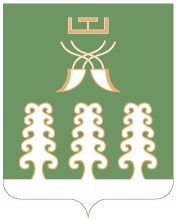 Республика БашкортостанАдминистрация сельского поселенияМичуринский сельсоветмуниципального районаШаранский районс. Мичуринск тел.(34769) 2-44-48Республика БашкортостанАдминистрация сельского поселенияМичуринский сельсоветмуниципального районаШаранский районс. Мичуринск тел.(34769) 2-44-48